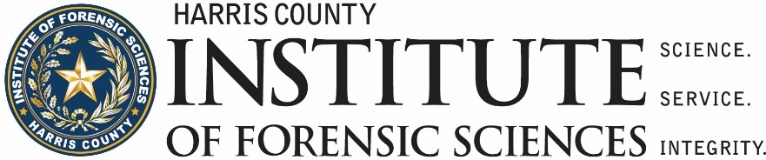 Now hiring for Assistant Medical Examiner!  Salary: $250,000 (with FP Board) – 315,000 AnnuallyHarris County Institute of Forensic Sciences (HCIFS):Independent county department - integrated medical examiner office and crime laboratory Serves the 3rd largest county in the US with a population of 4.7+ million in Harris County and greater metropolitan Houston area Member of Texas Medical Center (TMC) – largest medical city in the world & hub of cross-institutional collaboration Extensive variety of medical examiner case types and complexityNational Association of Medical Examiners (NAME) accredited medical examiner serviceISO 9001 certified management systemInternationally accredited Crime Laboratory Service (ANAB & ABFT) Continuing Medical Education (CME) – TMA-CME accredited, tailored to forensic pathology, and offered regularly in-house Accredited, in-house forensic anthropology consultants with independent onsite processing suite and examination roomACGME accredited forensic pathology fellowship program Modern facility featuring large 14,000 sq. ft. morgue - large suite with seven (7) autopsy stations, three (3) additional autopsy rooms, and a specialized cardiovascular pathology and neuropathology consultation suiteOnsite Lodox full-body imaging Private dictation booths in autopsy suitesRegularly scheduled onsite cardiovascular pathology case consultations In-house forensic neuropathology consulthttps://www.governmentjobs.com/careers/harriscountytx/jobs/3154169/assistant-medical-examiner